Not: 1-En düşük 5- En yüksek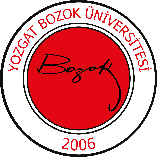 YOZGAT BOZOK ÜNİVERSİTESİ EĞİTİM YÜKSEK FAKÜLTESİEĞİTİM BİLİMLERİ BÖLÜMÜ ANA-BABA EĞİTİMİ DERS ÖĞRETİM PLANIYOZGAT BOZOK ÜNİVERSİTESİ EĞİTİM YÜKSEK FAKÜLTESİEĞİTİM BİLİMLERİ BÖLÜMÜ ANA-BABA EĞİTİMİ DERS ÖĞRETİM PLANIYOZGAT BOZOK ÜNİVERSİTESİ EĞİTİM YÜKSEK FAKÜLTESİEĞİTİM BİLİMLERİ BÖLÜMÜ ANA-BABA EĞİTİMİ DERS ÖĞRETİM PLANIYOZGAT BOZOK ÜNİVERSİTESİ EĞİTİM YÜKSEK FAKÜLTESİEĞİTİM BİLİMLERİ BÖLÜMÜ ANA-BABA EĞİTİMİ DERS ÖĞRETİM PLANIYOZGAT BOZOK ÜNİVERSİTESİ EĞİTİM YÜKSEK FAKÜLTESİEĞİTİM BİLİMLERİ BÖLÜMÜ ANA-BABA EĞİTİMİ DERS ÖĞRETİM PLANIYOZGAT BOZOK ÜNİVERSİTESİ EĞİTİM YÜKSEK FAKÜLTESİEĞİTİM BİLİMLERİ BÖLÜMÜ ANA-BABA EĞİTİMİ DERS ÖĞRETİM PLANIYOZGAT BOZOK ÜNİVERSİTESİ EĞİTİM YÜKSEK FAKÜLTESİEĞİTİM BİLİMLERİ BÖLÜMÜ ANA-BABA EĞİTİMİ DERS ÖĞRETİM PLANIYOZGAT BOZOK ÜNİVERSİTESİ EĞİTİM YÜKSEK FAKÜLTESİEĞİTİM BİLİMLERİ BÖLÜMÜ ANA-BABA EĞİTİMİ DERS ÖĞRETİM PLANIYOZGAT BOZOK ÜNİVERSİTESİ EĞİTİM YÜKSEK FAKÜLTESİEĞİTİM BİLİMLERİ BÖLÜMÜ ANA-BABA EĞİTİMİ DERS ÖĞRETİM PLANIYOZGAT BOZOK ÜNİVERSİTESİ EĞİTİM YÜKSEK FAKÜLTESİEĞİTİM BİLİMLERİ BÖLÜMÜ ANA-BABA EĞİTİMİ DERS ÖĞRETİM PLANIYOZGAT BOZOK ÜNİVERSİTESİ EĞİTİM YÜKSEK FAKÜLTESİEĞİTİM BİLİMLERİ BÖLÜMÜ ANA-BABA EĞİTİMİ DERS ÖĞRETİM PLANIYOZGAT BOZOK ÜNİVERSİTESİ EĞİTİM YÜKSEK FAKÜLTESİEĞİTİM BİLİMLERİ BÖLÜMÜ ANA-BABA EĞİTİMİ DERS ÖĞRETİM PLANIYOZGAT BOZOK ÜNİVERSİTESİ EĞİTİM YÜKSEK FAKÜLTESİEĞİTİM BİLİMLERİ BÖLÜMÜ ANA-BABA EĞİTİMİ DERS ÖĞRETİM PLANIYOZGAT BOZOK ÜNİVERSİTESİ EĞİTİM YÜKSEK FAKÜLTESİEĞİTİM BİLİMLERİ BÖLÜMÜ ANA-BABA EĞİTİMİ DERS ÖĞRETİM PLANIYOZGAT BOZOK ÜNİVERSİTESİ EĞİTİM YÜKSEK FAKÜLTESİEĞİTİM BİLİMLERİ BÖLÜMÜ ANA-BABA EĞİTİMİ DERS ÖĞRETİM PLANIYOZGAT BOZOK ÜNİVERSİTESİ EĞİTİM YÜKSEK FAKÜLTESİEĞİTİM BİLİMLERİ BÖLÜMÜ ANA-BABA EĞİTİMİ DERS ÖĞRETİM PLANIYOZGAT BOZOK ÜNİVERSİTESİ EĞİTİM YÜKSEK FAKÜLTESİEĞİTİM BİLİMLERİ BÖLÜMÜ ANA-BABA EĞİTİMİ DERS ÖĞRETİM PLANIYOZGAT BOZOK ÜNİVERSİTESİ EĞİTİM YÜKSEK FAKÜLTESİEĞİTİM BİLİMLERİ BÖLÜMÜ ANA-BABA EĞİTİMİ DERS ÖĞRETİM PLANIDersin KoduDersin KoduDersin AdıDersin AdıDersin AdıYarıyılDersin Türü (Z/S)Dersin Türü (Z/S)T+U+L(Saat/Hafta)T+U+L(Saat/Hafta)T+U+L(Saat/Hafta)KrediKrediAKTSAKTSAKTSEğitim DiliEğitim DiliRPDAİS-IRPDAİS-IAna-Baba EğitimiAna-Baba EğitimiAna-Baba EğitimiGüzSS22222444TürkçeTürkçeDERS BİLGİLERİDERS BİLGİLERİDERS BİLGİLERİDERS BİLGİLERİDERS BİLGİLERİDERS BİLGİLERİDERS BİLGİLERİDERS BİLGİLERİDERS BİLGİLERİDERS BİLGİLERİDERS BİLGİLERİDERS BİLGİLERİDERS BİLGİLERİDERS BİLGİLERİDERS BİLGİLERİDERS BİLGİLERİDERS BİLGİLERİDERS BİLGİLERİDersin Katalog Tanımı (İçeriği)Dersin Katalog Tanımı (İçeriği)Dersin Katalog Tanımı (İçeriği)Dersin Katalog Tanımı (İçeriği)Pedagoji-andragoji farklılıkları, yetişkin öğrencilerin temel özellikleri; anne-baba eğitimi türleri, anne-baba eğitiminin tarihçesi, anne-baba eğitiminde etkililik çalışmaları, anne-baba eğitimi düzenleme ilkeleri, konuları, ana-baba tutumları, sağlıklı aile içi iletişim ve disiplin yöntemleriPedagoji-andragoji farklılıkları, yetişkin öğrencilerin temel özellikleri; anne-baba eğitimi türleri, anne-baba eğitiminin tarihçesi, anne-baba eğitiminde etkililik çalışmaları, anne-baba eğitimi düzenleme ilkeleri, konuları, ana-baba tutumları, sağlıklı aile içi iletişim ve disiplin yöntemleriPedagoji-andragoji farklılıkları, yetişkin öğrencilerin temel özellikleri; anne-baba eğitimi türleri, anne-baba eğitiminin tarihçesi, anne-baba eğitiminde etkililik çalışmaları, anne-baba eğitimi düzenleme ilkeleri, konuları, ana-baba tutumları, sağlıklı aile içi iletişim ve disiplin yöntemleriPedagoji-andragoji farklılıkları, yetişkin öğrencilerin temel özellikleri; anne-baba eğitimi türleri, anne-baba eğitiminin tarihçesi, anne-baba eğitiminde etkililik çalışmaları, anne-baba eğitimi düzenleme ilkeleri, konuları, ana-baba tutumları, sağlıklı aile içi iletişim ve disiplin yöntemleriPedagoji-andragoji farklılıkları, yetişkin öğrencilerin temel özellikleri; anne-baba eğitimi türleri, anne-baba eğitiminin tarihçesi, anne-baba eğitiminde etkililik çalışmaları, anne-baba eğitimi düzenleme ilkeleri, konuları, ana-baba tutumları, sağlıklı aile içi iletişim ve disiplin yöntemleriPedagoji-andragoji farklılıkları, yetişkin öğrencilerin temel özellikleri; anne-baba eğitimi türleri, anne-baba eğitiminin tarihçesi, anne-baba eğitiminde etkililik çalışmaları, anne-baba eğitimi düzenleme ilkeleri, konuları, ana-baba tutumları, sağlıklı aile içi iletişim ve disiplin yöntemleriPedagoji-andragoji farklılıkları, yetişkin öğrencilerin temel özellikleri; anne-baba eğitimi türleri, anne-baba eğitiminin tarihçesi, anne-baba eğitiminde etkililik çalışmaları, anne-baba eğitimi düzenleme ilkeleri, konuları, ana-baba tutumları, sağlıklı aile içi iletişim ve disiplin yöntemleriPedagoji-andragoji farklılıkları, yetişkin öğrencilerin temel özellikleri; anne-baba eğitimi türleri, anne-baba eğitiminin tarihçesi, anne-baba eğitiminde etkililik çalışmaları, anne-baba eğitimi düzenleme ilkeleri, konuları, ana-baba tutumları, sağlıklı aile içi iletişim ve disiplin yöntemleriPedagoji-andragoji farklılıkları, yetişkin öğrencilerin temel özellikleri; anne-baba eğitimi türleri, anne-baba eğitiminin tarihçesi, anne-baba eğitiminde etkililik çalışmaları, anne-baba eğitimi düzenleme ilkeleri, konuları, ana-baba tutumları, sağlıklı aile içi iletişim ve disiplin yöntemleriPedagoji-andragoji farklılıkları, yetişkin öğrencilerin temel özellikleri; anne-baba eğitimi türleri, anne-baba eğitiminin tarihçesi, anne-baba eğitiminde etkililik çalışmaları, anne-baba eğitimi düzenleme ilkeleri, konuları, ana-baba tutumları, sağlıklı aile içi iletişim ve disiplin yöntemleriPedagoji-andragoji farklılıkları, yetişkin öğrencilerin temel özellikleri; anne-baba eğitimi türleri, anne-baba eğitiminin tarihçesi, anne-baba eğitiminde etkililik çalışmaları, anne-baba eğitimi düzenleme ilkeleri, konuları, ana-baba tutumları, sağlıklı aile içi iletişim ve disiplin yöntemleriPedagoji-andragoji farklılıkları, yetişkin öğrencilerin temel özellikleri; anne-baba eğitimi türleri, anne-baba eğitiminin tarihçesi, anne-baba eğitiminde etkililik çalışmaları, anne-baba eğitimi düzenleme ilkeleri, konuları, ana-baba tutumları, sağlıklı aile içi iletişim ve disiplin yöntemleriPedagoji-andragoji farklılıkları, yetişkin öğrencilerin temel özellikleri; anne-baba eğitimi türleri, anne-baba eğitiminin tarihçesi, anne-baba eğitiminde etkililik çalışmaları, anne-baba eğitimi düzenleme ilkeleri, konuları, ana-baba tutumları, sağlıklı aile içi iletişim ve disiplin yöntemleriPedagoji-andragoji farklılıkları, yetişkin öğrencilerin temel özellikleri; anne-baba eğitimi türleri, anne-baba eğitiminin tarihçesi, anne-baba eğitiminde etkililik çalışmaları, anne-baba eğitimi düzenleme ilkeleri, konuları, ana-baba tutumları, sağlıklı aile içi iletişim ve disiplin yöntemleriDersin AmacıDersin AmacıDersin AmacıDersin AmacıBu dersin amacı, öğrencilerin çocuk gelişiminde ve eğitiminde ailenin rolü hakkında bilgi edinmelerini ve aile rehberliği açısından gerekli beceri ve donanımları kazanmalarıdır.  Bu dersin amacı, öğrencilerin çocuk gelişiminde ve eğitiminde ailenin rolü hakkında bilgi edinmelerini ve aile rehberliği açısından gerekli beceri ve donanımları kazanmalarıdır.  Bu dersin amacı, öğrencilerin çocuk gelişiminde ve eğitiminde ailenin rolü hakkında bilgi edinmelerini ve aile rehberliği açısından gerekli beceri ve donanımları kazanmalarıdır.  Bu dersin amacı, öğrencilerin çocuk gelişiminde ve eğitiminde ailenin rolü hakkında bilgi edinmelerini ve aile rehberliği açısından gerekli beceri ve donanımları kazanmalarıdır.  Bu dersin amacı, öğrencilerin çocuk gelişiminde ve eğitiminde ailenin rolü hakkında bilgi edinmelerini ve aile rehberliği açısından gerekli beceri ve donanımları kazanmalarıdır.  Bu dersin amacı, öğrencilerin çocuk gelişiminde ve eğitiminde ailenin rolü hakkında bilgi edinmelerini ve aile rehberliği açısından gerekli beceri ve donanımları kazanmalarıdır.  Bu dersin amacı, öğrencilerin çocuk gelişiminde ve eğitiminde ailenin rolü hakkında bilgi edinmelerini ve aile rehberliği açısından gerekli beceri ve donanımları kazanmalarıdır.  Bu dersin amacı, öğrencilerin çocuk gelişiminde ve eğitiminde ailenin rolü hakkında bilgi edinmelerini ve aile rehberliği açısından gerekli beceri ve donanımları kazanmalarıdır.  Bu dersin amacı, öğrencilerin çocuk gelişiminde ve eğitiminde ailenin rolü hakkında bilgi edinmelerini ve aile rehberliği açısından gerekli beceri ve donanımları kazanmalarıdır.  Bu dersin amacı, öğrencilerin çocuk gelişiminde ve eğitiminde ailenin rolü hakkında bilgi edinmelerini ve aile rehberliği açısından gerekli beceri ve donanımları kazanmalarıdır.  Bu dersin amacı, öğrencilerin çocuk gelişiminde ve eğitiminde ailenin rolü hakkında bilgi edinmelerini ve aile rehberliği açısından gerekli beceri ve donanımları kazanmalarıdır.  Bu dersin amacı, öğrencilerin çocuk gelişiminde ve eğitiminde ailenin rolü hakkında bilgi edinmelerini ve aile rehberliği açısından gerekli beceri ve donanımları kazanmalarıdır.  Bu dersin amacı, öğrencilerin çocuk gelişiminde ve eğitiminde ailenin rolü hakkında bilgi edinmelerini ve aile rehberliği açısından gerekli beceri ve donanımları kazanmalarıdır.  Bu dersin amacı, öğrencilerin çocuk gelişiminde ve eğitiminde ailenin rolü hakkında bilgi edinmelerini ve aile rehberliği açısından gerekli beceri ve donanımları kazanmalarıdır.  Dersin SeviyesiDersin SeviyesiDersin SeviyesiDersin SeviyesiLisansLisansLisansLisansLisansLisansLisansLisansLisansLisansLisansLisansLisansLisansÖğretim YöntemiÖğretim YöntemiÖğretim YöntemiÖğretim Yöntemi(  ) Örgün       (  X ) Uzaktan(  ) Örgün       (  X ) Uzaktan(  ) Örgün       (  X ) Uzaktan(  ) Örgün       (  X ) Uzaktan(  ) Örgün       (  X ) Uzaktan(  ) Örgün       (  X ) Uzaktan(  ) Örgün       (  X ) Uzaktan(  ) Örgün       (  X ) Uzaktan(  ) Örgün       (  X ) Uzaktan(  ) Örgün       (  X ) Uzaktan(  ) Örgün       (  X ) Uzaktan(  ) Örgün       (  X ) Uzaktan(  ) Örgün       (  X ) Uzaktan(  ) Örgün       (  X ) UzaktanDersi Yürüten Öğretim ElemanlarıDersi Yürüten Öğretim ElemanlarıDersi Yürüten Öğretim ElemanlarıDersi Yürüten Öğretim ElemanlarıDr. Öğr. Üyesi İbrahim DADANDIDr. Öğr. Üyesi İbrahim DADANDIDr. Öğr. Üyesi İbrahim DADANDIDr. Öğr. Üyesi İbrahim DADANDIDr. Öğr. Üyesi İbrahim DADANDIDr. Öğr. Üyesi İbrahim DADANDIDr. Öğr. Üyesi İbrahim DADANDIDr. Öğr. Üyesi İbrahim DADANDIDr. Öğr. Üyesi İbrahim DADANDIDr. Öğr. Üyesi İbrahim DADANDIDr. Öğr. Üyesi İbrahim DADANDIDr. Öğr. Üyesi İbrahim DADANDIDr. Öğr. Üyesi İbrahim DADANDIDr. Öğr. Üyesi İbrahim DADANDIDersin Ön Koşulu Ders(ler)iDersin Ön Koşulu Ders(ler)iDersin Ön Koşulu Ders(ler)iDersin Ön Koşulu Ders(ler)iKaynaklarKaynaklarKaynaklarKaynaklarGüler, T (Ed.). Anne baba eğitimi: Ankara: PegemA.Yavuzer, H.Ana-Baba okulu: İstanbul: Remzi KitabeviGüler, T (Ed.). Anne baba eğitimi: Ankara: PegemA.Yavuzer, H.Ana-Baba okulu: İstanbul: Remzi KitabeviGüler, T (Ed.). Anne baba eğitimi: Ankara: PegemA.Yavuzer, H.Ana-Baba okulu: İstanbul: Remzi KitabeviGüler, T (Ed.). Anne baba eğitimi: Ankara: PegemA.Yavuzer, H.Ana-Baba okulu: İstanbul: Remzi KitabeviGüler, T (Ed.). Anne baba eğitimi: Ankara: PegemA.Yavuzer, H.Ana-Baba okulu: İstanbul: Remzi KitabeviGüler, T (Ed.). Anne baba eğitimi: Ankara: PegemA.Yavuzer, H.Ana-Baba okulu: İstanbul: Remzi KitabeviGüler, T (Ed.). Anne baba eğitimi: Ankara: PegemA.Yavuzer, H.Ana-Baba okulu: İstanbul: Remzi KitabeviGüler, T (Ed.). Anne baba eğitimi: Ankara: PegemA.Yavuzer, H.Ana-Baba okulu: İstanbul: Remzi KitabeviGüler, T (Ed.). Anne baba eğitimi: Ankara: PegemA.Yavuzer, H.Ana-Baba okulu: İstanbul: Remzi KitabeviGüler, T (Ed.). Anne baba eğitimi: Ankara: PegemA.Yavuzer, H.Ana-Baba okulu: İstanbul: Remzi KitabeviGüler, T (Ed.). Anne baba eğitimi: Ankara: PegemA.Yavuzer, H.Ana-Baba okulu: İstanbul: Remzi KitabeviGüler, T (Ed.). Anne baba eğitimi: Ankara: PegemA.Yavuzer, H.Ana-Baba okulu: İstanbul: Remzi KitabeviGüler, T (Ed.). Anne baba eğitimi: Ankara: PegemA.Yavuzer, H.Ana-Baba okulu: İstanbul: Remzi KitabeviGüler, T (Ed.). Anne baba eğitimi: Ankara: PegemA.Yavuzer, H.Ana-Baba okulu: İstanbul: Remzi KitabeviDersin Öğrenim ÇıktılarıDersin Öğrenim ÇıktılarıDersin Öğrenim ÇıktılarıDersin Öğrenim ÇıktılarıAilenin tanımını, tarihsel gelişimini ve aile türlerini açıklarÇocuk gelişimi ve eğitiminde ailenin rolünü açıklarAnne baba eğitim programları ve bu programların temel özelliklerini açıklarÇocuğun gelişim dönemleri ile aile eğitim programlarının içeriklerini arasındaki bağlantıyı yorumlarAnne-babalara yönelik eğitim programı hazırlarAilenin tanımını, tarihsel gelişimini ve aile türlerini açıklarÇocuk gelişimi ve eğitiminde ailenin rolünü açıklarAnne baba eğitim programları ve bu programların temel özelliklerini açıklarÇocuğun gelişim dönemleri ile aile eğitim programlarının içeriklerini arasındaki bağlantıyı yorumlarAnne-babalara yönelik eğitim programı hazırlarAilenin tanımını, tarihsel gelişimini ve aile türlerini açıklarÇocuk gelişimi ve eğitiminde ailenin rolünü açıklarAnne baba eğitim programları ve bu programların temel özelliklerini açıklarÇocuğun gelişim dönemleri ile aile eğitim programlarının içeriklerini arasındaki bağlantıyı yorumlarAnne-babalara yönelik eğitim programı hazırlarAilenin tanımını, tarihsel gelişimini ve aile türlerini açıklarÇocuk gelişimi ve eğitiminde ailenin rolünü açıklarAnne baba eğitim programları ve bu programların temel özelliklerini açıklarÇocuğun gelişim dönemleri ile aile eğitim programlarının içeriklerini arasındaki bağlantıyı yorumlarAnne-babalara yönelik eğitim programı hazırlarAilenin tanımını, tarihsel gelişimini ve aile türlerini açıklarÇocuk gelişimi ve eğitiminde ailenin rolünü açıklarAnne baba eğitim programları ve bu programların temel özelliklerini açıklarÇocuğun gelişim dönemleri ile aile eğitim programlarının içeriklerini arasındaki bağlantıyı yorumlarAnne-babalara yönelik eğitim programı hazırlarAilenin tanımını, tarihsel gelişimini ve aile türlerini açıklarÇocuk gelişimi ve eğitiminde ailenin rolünü açıklarAnne baba eğitim programları ve bu programların temel özelliklerini açıklarÇocuğun gelişim dönemleri ile aile eğitim programlarının içeriklerini arasındaki bağlantıyı yorumlarAnne-babalara yönelik eğitim programı hazırlarAilenin tanımını, tarihsel gelişimini ve aile türlerini açıklarÇocuk gelişimi ve eğitiminde ailenin rolünü açıklarAnne baba eğitim programları ve bu programların temel özelliklerini açıklarÇocuğun gelişim dönemleri ile aile eğitim programlarının içeriklerini arasındaki bağlantıyı yorumlarAnne-babalara yönelik eğitim programı hazırlarAilenin tanımını, tarihsel gelişimini ve aile türlerini açıklarÇocuk gelişimi ve eğitiminde ailenin rolünü açıklarAnne baba eğitim programları ve bu programların temel özelliklerini açıklarÇocuğun gelişim dönemleri ile aile eğitim programlarının içeriklerini arasındaki bağlantıyı yorumlarAnne-babalara yönelik eğitim programı hazırlarAilenin tanımını, tarihsel gelişimini ve aile türlerini açıklarÇocuk gelişimi ve eğitiminde ailenin rolünü açıklarAnne baba eğitim programları ve bu programların temel özelliklerini açıklarÇocuğun gelişim dönemleri ile aile eğitim programlarının içeriklerini arasındaki bağlantıyı yorumlarAnne-babalara yönelik eğitim programı hazırlarAilenin tanımını, tarihsel gelişimini ve aile türlerini açıklarÇocuk gelişimi ve eğitiminde ailenin rolünü açıklarAnne baba eğitim programları ve bu programların temel özelliklerini açıklarÇocuğun gelişim dönemleri ile aile eğitim programlarının içeriklerini arasındaki bağlantıyı yorumlarAnne-babalara yönelik eğitim programı hazırlarAilenin tanımını, tarihsel gelişimini ve aile türlerini açıklarÇocuk gelişimi ve eğitiminde ailenin rolünü açıklarAnne baba eğitim programları ve bu programların temel özelliklerini açıklarÇocuğun gelişim dönemleri ile aile eğitim programlarının içeriklerini arasındaki bağlantıyı yorumlarAnne-babalara yönelik eğitim programı hazırlarAilenin tanımını, tarihsel gelişimini ve aile türlerini açıklarÇocuk gelişimi ve eğitiminde ailenin rolünü açıklarAnne baba eğitim programları ve bu programların temel özelliklerini açıklarÇocuğun gelişim dönemleri ile aile eğitim programlarının içeriklerini arasındaki bağlantıyı yorumlarAnne-babalara yönelik eğitim programı hazırlarAilenin tanımını, tarihsel gelişimini ve aile türlerini açıklarÇocuk gelişimi ve eğitiminde ailenin rolünü açıklarAnne baba eğitim programları ve bu programların temel özelliklerini açıklarÇocuğun gelişim dönemleri ile aile eğitim programlarının içeriklerini arasındaki bağlantıyı yorumlarAnne-babalara yönelik eğitim programı hazırlarAilenin tanımını, tarihsel gelişimini ve aile türlerini açıklarÇocuk gelişimi ve eğitiminde ailenin rolünü açıklarAnne baba eğitim programları ve bu programların temel özelliklerini açıklarÇocuğun gelişim dönemleri ile aile eğitim programlarının içeriklerini arasındaki bağlantıyı yorumlarAnne-babalara yönelik eğitim programı hazırlarDERS İÇERİĞİDERS İÇERİĞİDERS İÇERİĞİDERS İÇERİĞİDERS İÇERİĞİDERS İÇERİĞİDERS İÇERİĞİDERS İÇERİĞİDERS İÇERİĞİDERS İÇERİĞİDERS İÇERİĞİDERS İÇERİĞİDERS İÇERİĞİDERS İÇERİĞİDERS İÇERİĞİDERS İÇERİĞİDERS İÇERİĞİDERS İÇERİĞİ1.Hafta1.Hafta1.HaftaDersin içeriğinin, amaçlarının açıklanması, öğrenci çalışma gruplarının oluşturulmasıDersin içeriğinin, amaçlarının açıklanması, öğrenci çalışma gruplarının oluşturulmasıDersin içeriğinin, amaçlarının açıklanması, öğrenci çalışma gruplarının oluşturulmasıDersin içeriğinin, amaçlarının açıklanması, öğrenci çalışma gruplarının oluşturulmasıDersin içeriğinin, amaçlarının açıklanması, öğrenci çalışma gruplarının oluşturulmasıDersin içeriğinin, amaçlarının açıklanması, öğrenci çalışma gruplarının oluşturulmasıDersin içeriğinin, amaçlarının açıklanması, öğrenci çalışma gruplarının oluşturulmasıDersin içeriğinin, amaçlarının açıklanması, öğrenci çalışma gruplarının oluşturulmasıDersin içeriğinin, amaçlarının açıklanması, öğrenci çalışma gruplarının oluşturulmasıDersin içeriğinin, amaçlarının açıklanması, öğrenci çalışma gruplarının oluşturulmasıDersin içeriğinin, amaçlarının açıklanması, öğrenci çalışma gruplarının oluşturulmasıDersin içeriğinin, amaçlarının açıklanması, öğrenci çalışma gruplarının oluşturulmasıDersin içeriğinin, amaçlarının açıklanması, öğrenci çalışma gruplarının oluşturulmasıDersin içeriğinin, amaçlarının açıklanması, öğrenci çalışma gruplarının oluşturulmasıDersin içeriğinin, amaçlarının açıklanması, öğrenci çalışma gruplarının oluşturulması2.Hafta2.Hafta2.HaftaAilenin tanımı ve tarihsel gelişimiAilenin tanımı ve tarihsel gelişimiAilenin tanımı ve tarihsel gelişimiAilenin tanımı ve tarihsel gelişimiAilenin tanımı ve tarihsel gelişimiAilenin tanımı ve tarihsel gelişimiAilenin tanımı ve tarihsel gelişimiAilenin tanımı ve tarihsel gelişimiAilenin tanımı ve tarihsel gelişimiAilenin tanımı ve tarihsel gelişimiAilenin tanımı ve tarihsel gelişimiAilenin tanımı ve tarihsel gelişimiAilenin tanımı ve tarihsel gelişimiAilenin tanımı ve tarihsel gelişimiAilenin tanımı ve tarihsel gelişimi3.Hafta3.Hafta3.HaftaAile çeşitleri Aile çeşitleri Aile çeşitleri Aile çeşitleri Aile çeşitleri Aile çeşitleri Aile çeşitleri Aile çeşitleri Aile çeşitleri Aile çeşitleri Aile çeşitleri Aile çeşitleri Aile çeşitleri Aile çeşitleri Aile çeşitleri 4.Hafta4.Hafta4.HaftaAnne-baba tutumları ve çocuk gelişimi üzerindeki etkileriAnne-baba tutumları ve çocuk gelişimi üzerindeki etkileriAnne-baba tutumları ve çocuk gelişimi üzerindeki etkileriAnne-baba tutumları ve çocuk gelişimi üzerindeki etkileriAnne-baba tutumları ve çocuk gelişimi üzerindeki etkileriAnne-baba tutumları ve çocuk gelişimi üzerindeki etkileriAnne-baba tutumları ve çocuk gelişimi üzerindeki etkileriAnne-baba tutumları ve çocuk gelişimi üzerindeki etkileriAnne-baba tutumları ve çocuk gelişimi üzerindeki etkileriAnne-baba tutumları ve çocuk gelişimi üzerindeki etkileriAnne-baba tutumları ve çocuk gelişimi üzerindeki etkileriAnne-baba tutumları ve çocuk gelişimi üzerindeki etkileriAnne-baba tutumları ve çocuk gelişimi üzerindeki etkileriAnne-baba tutumları ve çocuk gelişimi üzerindeki etkileriAnne-baba tutumları ve çocuk gelişimi üzerindeki etkileri5.Hafta5.Hafta5.HaftaYetişkin eğitimi Yetişkin eğitimi Yetişkin eğitimi Yetişkin eğitimi Yetişkin eğitimi Yetişkin eğitimi Yetişkin eğitimi Yetişkin eğitimi Yetişkin eğitimi Yetişkin eğitimi Yetişkin eğitimi Yetişkin eğitimi Yetişkin eğitimi Yetişkin eğitimi Yetişkin eğitimi 6.Hafta6.Hafta6.HaftaAnne baba eğitimi ve yaklaşımlarAnne baba eğitimi ve yaklaşımlarAnne baba eğitimi ve yaklaşımlarAnne baba eğitimi ve yaklaşımlarAnne baba eğitimi ve yaklaşımlarAnne baba eğitimi ve yaklaşımlarAnne baba eğitimi ve yaklaşımlarAnne baba eğitimi ve yaklaşımlarAnne baba eğitimi ve yaklaşımlarAnne baba eğitimi ve yaklaşımlarAnne baba eğitimi ve yaklaşımlarAnne baba eğitimi ve yaklaşımlarAnne baba eğitimi ve yaklaşımlarAnne baba eğitimi ve yaklaşımlarAnne baba eğitimi ve yaklaşımlar7.Hafta7.Hafta7.HaftaTürkiye’deki anne baba eğitim programlarının incelenmesiTürkiye’deki anne baba eğitim programlarının incelenmesiTürkiye’deki anne baba eğitim programlarının incelenmesiTürkiye’deki anne baba eğitim programlarının incelenmesiTürkiye’deki anne baba eğitim programlarının incelenmesiTürkiye’deki anne baba eğitim programlarının incelenmesiTürkiye’deki anne baba eğitim programlarının incelenmesiTürkiye’deki anne baba eğitim programlarının incelenmesiTürkiye’deki anne baba eğitim programlarının incelenmesiTürkiye’deki anne baba eğitim programlarının incelenmesiTürkiye’deki anne baba eğitim programlarının incelenmesiTürkiye’deki anne baba eğitim programlarının incelenmesiTürkiye’deki anne baba eğitim programlarının incelenmesiTürkiye’deki anne baba eğitim programlarının incelenmesiTürkiye’deki anne baba eğitim programlarının incelenmesi8.Hafta8.Hafta8.HaftaAra SınavAra SınavAra SınavAra SınavAra SınavAra SınavAra SınavAra SınavAra SınavAra SınavAra SınavAra SınavAra SınavAra SınavAra Sınav9.Hafta9.Hafta9.HaftaÖğrenci seminer sunumlarıÖğrenci seminer sunumlarıÖğrenci seminer sunumlarıÖğrenci seminer sunumlarıÖğrenci seminer sunumlarıÖğrenci seminer sunumlarıÖğrenci seminer sunumlarıÖğrenci seminer sunumlarıÖğrenci seminer sunumlarıÖğrenci seminer sunumlarıÖğrenci seminer sunumlarıÖğrenci seminer sunumlarıÖğrenci seminer sunumlarıÖğrenci seminer sunumlarıÖğrenci seminer sunumları10.Hafta10.Hafta10.HaftaÖğrenci seminer sunumlarıÖğrenci seminer sunumlarıÖğrenci seminer sunumlarıÖğrenci seminer sunumlarıÖğrenci seminer sunumlarıÖğrenci seminer sunumlarıÖğrenci seminer sunumlarıÖğrenci seminer sunumlarıÖğrenci seminer sunumlarıÖğrenci seminer sunumlarıÖğrenci seminer sunumlarıÖğrenci seminer sunumlarıÖğrenci seminer sunumlarıÖğrenci seminer sunumlarıÖğrenci seminer sunumları11.Hafta11.Hafta11.HaftaÖğrenci seminer sunumlarıÖğrenci seminer sunumlarıÖğrenci seminer sunumlarıÖğrenci seminer sunumlarıÖğrenci seminer sunumlarıÖğrenci seminer sunumlarıÖğrenci seminer sunumlarıÖğrenci seminer sunumlarıÖğrenci seminer sunumlarıÖğrenci seminer sunumlarıÖğrenci seminer sunumlarıÖğrenci seminer sunumlarıÖğrenci seminer sunumlarıÖğrenci seminer sunumlarıÖğrenci seminer sunumları12.Hafta12.Hafta12.HaftaÖğrenci seminer sunumlarıÖğrenci seminer sunumlarıÖğrenci seminer sunumlarıÖğrenci seminer sunumlarıÖğrenci seminer sunumlarıÖğrenci seminer sunumlarıÖğrenci seminer sunumlarıÖğrenci seminer sunumlarıÖğrenci seminer sunumlarıÖğrenci seminer sunumlarıÖğrenci seminer sunumlarıÖğrenci seminer sunumlarıÖğrenci seminer sunumlarıÖğrenci seminer sunumlarıÖğrenci seminer sunumları13.Hafta13.Hafta13.HaftaÖğrenci seminer sunumlarıÖğrenci seminer sunumlarıÖğrenci seminer sunumlarıÖğrenci seminer sunumlarıÖğrenci seminer sunumlarıÖğrenci seminer sunumlarıÖğrenci seminer sunumlarıÖğrenci seminer sunumlarıÖğrenci seminer sunumlarıÖğrenci seminer sunumlarıÖğrenci seminer sunumlarıÖğrenci seminer sunumlarıÖğrenci seminer sunumlarıÖğrenci seminer sunumlarıÖğrenci seminer sunumları14.Hafta14.Hafta14.HaftaÖğrenci seminer sunumlarıÖğrenci seminer sunumlarıÖğrenci seminer sunumlarıÖğrenci seminer sunumlarıÖğrenci seminer sunumlarıÖğrenci seminer sunumlarıÖğrenci seminer sunumlarıÖğrenci seminer sunumlarıÖğrenci seminer sunumlarıÖğrenci seminer sunumlarıÖğrenci seminer sunumlarıÖğrenci seminer sunumlarıÖğrenci seminer sunumlarıÖğrenci seminer sunumlarıÖğrenci seminer sunumları15. Hafta15. Hafta15. HaftaFinal SınavıFinal SınavıFinal SınavıFinal SınavıFinal SınavıFinal SınavıFinal SınavıFinal SınavıFinal SınavıFinal SınavıFinal SınavıFinal SınavıFinal SınavıFinal SınavıFinal SınavıDEĞERLENDİRME ÖLÇÜTLERİDEĞERLENDİRME ÖLÇÜTLERİDEĞERLENDİRME ÖLÇÜTLERİDEĞERLENDİRME ÖLÇÜTLERİDEĞERLENDİRME ÖLÇÜTLERİDEĞERLENDİRME ÖLÇÜTLERİDEĞERLENDİRME ÖLÇÜTLERİDEĞERLENDİRME ÖLÇÜTLERİDEĞERLENDİRME ÖLÇÜTLERİDEĞERLENDİRME ÖLÇÜTLERİDEĞERLENDİRME ÖLÇÜTLERİDEĞERLENDİRME ÖLÇÜTLERİDEĞERLENDİRME ÖLÇÜTLERİDEĞERLENDİRME ÖLÇÜTLERİDEĞERLENDİRME ÖLÇÜTLERİDEĞERLENDİRME ÖLÇÜTLERİDEĞERLENDİRME ÖLÇÜTLERİDEĞERLENDİRME ÖLÇÜTLERİDönem İçi Çalışma EtkinlikleriDönem İçi Çalışma EtkinlikleriDönem İçi Çalışma EtkinlikleriDönem İçi Çalışma EtkinlikleriDönem İçi Çalışma EtkinlikleriDönem İçi Çalışma EtkinlikleriDönem İçi Çalışma EtkinlikleriSayısıSayısıSayısıKatkısıKatkısıKatkısıKatkısıKatkısıKatkısıKatkısıKatkısıAra SınavAra SınavAra SınavAra SınavAra SınavAra SınavAra Sınav1115050505050505050ÖdevÖdevÖdevÖdevÖdevÖdevÖdevUygulamaUygulamaUygulamaUygulamaUygulamaUygulamaUygulamaForum Forum Forum Forum Forum Forum Forum 2221010101010101010Kısa sınavKısa sınavKısa sınavKısa sınavKısa sınavKısa sınavKısa sınav2224040404040404040Dönemiçi Çalışmaların Yarıyıl Başarıya Oranı (%)Dönemiçi Çalışmaların Yarıyıl Başarıya Oranı (%)Dönemiçi Çalışmaların Yarıyıl Başarıya Oranı (%)Dönemiçi Çalışmaların Yarıyıl Başarıya Oranı (%)Dönemiçi Çalışmaların Yarıyıl Başarıya Oranı (%)Dönemiçi Çalışmaların Yarıyıl Başarıya Oranı (%)Dönemiçi Çalışmaların Yarıyıl Başarıya Oranı (%)4040404040404040Finalin Başarıya Oranı (%)Finalin Başarıya Oranı (%)Finalin Başarıya Oranı (%)Finalin Başarıya Oranı (%)Finalin Başarıya Oranı (%)Finalin Başarıya Oranı (%)Finalin Başarıya Oranı (%)6060606060606060ToplamToplamToplamToplamToplamToplamToplam%100%100%100%100%100%100%100%100DERS İŞ YÜKÜ TABLOSUDERS İŞ YÜKÜ TABLOSUDERS İŞ YÜKÜ TABLOSUDERS İŞ YÜKÜ TABLOSUDERS İŞ YÜKÜ TABLOSUDERS İŞ YÜKÜ TABLOSUDERS İŞ YÜKÜ TABLOSUDERS İŞ YÜKÜ TABLOSUDERS İŞ YÜKÜ TABLOSUDERS İŞ YÜKÜ TABLOSUDERS İŞ YÜKÜ TABLOSUDERS İŞ YÜKÜ TABLOSUDERS İŞ YÜKÜ TABLOSUDERS İŞ YÜKÜ TABLOSUDERS İŞ YÜKÜ TABLOSUDERS İŞ YÜKÜ TABLOSUDERS İŞ YÜKÜ TABLOSUDERS İŞ YÜKÜ TABLOSUEtkinlikEtkinlikEtkinlikEtkinlikToplam Hafta SayısıToplam Hafta SayısıToplam Hafta SayısıToplam Hafta SayısıToplam Hafta SayısıSüre (Haftalık Saat)Süre (Haftalık Saat)Süre (Haftalık Saat)Süre (Haftalık Saat)Süre (Haftalık Saat)Toplam İş YüküToplam İş YüküToplam İş YüküToplam İş YüküTeoriTeoriTeoriTeori14141414142222228282828UygulamaUygulamaUygulamaUygulamaOkumaOkumaOkumaOkuma333334444412121212İnternet Taraması, Kütüphane Çalışmasıİnternet Taraması, Kütüphane Çalışmasıİnternet Taraması, Kütüphane Çalışmasıİnternet Taraması, Kütüphane Çalışması333334444412121212Materyal Tasarlama, UygulamaMateryal Tasarlama, UygulamaMateryal Tasarlama, UygulamaMateryal Tasarlama, Uygulama11111101010101010101010Rapor HazırlamaRapor HazırlamaRapor HazırlamaRapor Hazırlama11111777777777Sunu HazırlamaSunu HazırlamaSunu HazırlamaSunu Hazırlama11111999999999SunumSunumSunumSunum11111222222222Ara Sınav ve Ara Sınava HazırlıkAra Sınav ve Ara Sınava HazırlıkAra Sınav ve Ara Sınava HazırlıkAra Sınav ve Ara Sınava Hazırlık333334444412121212Final Sınavı ve Final Sınavına HazırlıkFinal Sınavı ve Final Sınavına HazırlıkFinal Sınavı ve Final Sınavına HazırlıkFinal Sınavı ve Final Sınavına Hazırlık11111999999999DiğerDiğerDiğerDiğerToplam İş YüküToplam İş YüküToplam İş YüküToplam İş YüküToplam İş YüküToplam İş YüküToplam İş YüküToplam İş YüküToplam İş YüküToplam İş YüküToplam İş YüküToplam İş YüküToplam İş YüküToplam İş Yükü101101101101Toplam İş Yükü / 25 (s)Toplam İş Yükü / 25 (s)Toplam İş Yükü / 25 (s)Toplam İş Yükü / 25 (s)Toplam İş Yükü / 25 (s)Toplam İş Yükü / 25 (s)Toplam İş Yükü / 25 (s)Toplam İş Yükü / 25 (s)Toplam İş Yükü / 25 (s)Toplam İş Yükü / 25 (s)Toplam İş Yükü / 25 (s)Toplam İş Yükü / 25 (s)Toplam İş Yükü / 25 (s)Toplam İş Yükü / 25 (s)4.044.044.044.04Dersim AKTS KredisiDersim AKTS KredisiDersim AKTS KredisiDersim AKTS KredisiDersim AKTS KredisiDersim AKTS KredisiDersim AKTS KredisiDersim AKTS KredisiDersim AKTS KredisiDersim AKTS KredisiDersim AKTS KredisiDersim AKTS KredisiDersim AKTS KredisiDersim AKTS Kredisi≌4≌4≌4≌4PROGRAM ÖĞRENME ÇIKTILARI KATKI DÜZEYLERİPROGRAM ÖĞRENME ÇIKTILARI KATKI DÜZEYLERİPROGRAM ÖĞRENME ÇIKTILARI KATKI DÜZEYLERİPROGRAM ÖĞRENME ÇIKTILARI KATKI DÜZEYLERİPROGRAM ÖĞRENME ÇIKTILARI KATKI DÜZEYLERİPROGRAM ÖĞRENME ÇIKTILARI KATKI DÜZEYLERİPROGRAM ÖĞRENME ÇIKTILARI KATKI DÜZEYLERİPROGRAM ÖĞRENME ÇIKTILARI KATKI DÜZEYLERİPROGRAM ÖĞRENME ÇIKTILARI KATKI DÜZEYLERİPROGRAM ÖĞRENME ÇIKTILARI KATKI DÜZEYLERİPROGRAM ÖĞRENME ÇIKTILARI KATKI DÜZEYLERİPROGRAM ÖĞRENME ÇIKTILARI KATKI DÜZEYLERİPROGRAM ÖĞRENME ÇIKTILARI KATKI DÜZEYLERİPROGRAM ÖĞRENME ÇIKTILARI KATKI DÜZEYLERİPROGRAM ÖĞRENME ÇIKTILARI KATKI DÜZEYLERİPROGRAM ÖĞRENME ÇIKTILARI KATKI DÜZEYLERİPROGRAM ÖĞRENME ÇIKTILARI KATKI DÜZEYLERİPROGRAM ÖĞRENME ÇIKTILARI KATKI DÜZEYLERİNoProgram Öğrenme ÇıktılarıProgram Öğrenme ÇıktılarıProgram Öğrenme ÇıktılarıProgram Öğrenme ÇıktılarıProgram Öğrenme ÇıktılarıProgram Öğrenme ÇıktılarıProgram Öğrenme ÇıktılarıProgram Öğrenme ÇıktılarıProgram Öğrenme Çıktıları112234451Psikolojik danışma ve rehberlik alanına ilişkin temel kavramları doğru kullanabilme.Psikolojik danışma ve rehberlik alanına ilişkin temel kavramları doğru kullanabilme.Psikolojik danışma ve rehberlik alanına ilişkin temel kavramları doğru kullanabilme.Psikolojik danışma ve rehberlik alanına ilişkin temel kavramları doğru kullanabilme.Psikolojik danışma ve rehberlik alanına ilişkin temel kavramları doğru kullanabilme.Psikolojik danışma ve rehberlik alanına ilişkin temel kavramları doğru kullanabilme.Psikolojik danışma ve rehberlik alanına ilişkin temel kavramları doğru kullanabilme.Psikolojik danışma ve rehberlik alanına ilişkin temel kavramları doğru kullanabilme.Psikolojik danışma ve rehberlik alanına ilişkin temel kavramları doğru kullanabilme.x2Bireyin yaşam dönemlerine özgü gelişim özelliklerini, öğrenme süreçlerini ve grup içindeki davranış örüntülerini kavrayabilme.Bireyin yaşam dönemlerine özgü gelişim özelliklerini, öğrenme süreçlerini ve grup içindeki davranış örüntülerini kavrayabilme.Bireyin yaşam dönemlerine özgü gelişim özelliklerini, öğrenme süreçlerini ve grup içindeki davranış örüntülerini kavrayabilme.Bireyin yaşam dönemlerine özgü gelişim özelliklerini, öğrenme süreçlerini ve grup içindeki davranış örüntülerini kavrayabilme.Bireyin yaşam dönemlerine özgü gelişim özelliklerini, öğrenme süreçlerini ve grup içindeki davranış örüntülerini kavrayabilme.Bireyin yaşam dönemlerine özgü gelişim özelliklerini, öğrenme süreçlerini ve grup içindeki davranış örüntülerini kavrayabilme.Bireyin yaşam dönemlerine özgü gelişim özelliklerini, öğrenme süreçlerini ve grup içindeki davranış örüntülerini kavrayabilme.Bireyin yaşam dönemlerine özgü gelişim özelliklerini, öğrenme süreçlerini ve grup içindeki davranış örüntülerini kavrayabilme.Bireyin yaşam dönemlerine özgü gelişim özelliklerini, öğrenme süreçlerini ve grup içindeki davranış örüntülerini kavrayabilme.xx3Bireyin normal ve normal dışı davranışlarına ve davranışlarının dinamiğine ilişkin bir anlayışa sahip olabilme.Bireyin normal ve normal dışı davranışlarına ve davranışlarının dinamiğine ilişkin bir anlayışa sahip olabilme.Bireyin normal ve normal dışı davranışlarına ve davranışlarının dinamiğine ilişkin bir anlayışa sahip olabilme.Bireyin normal ve normal dışı davranışlarına ve davranışlarının dinamiğine ilişkin bir anlayışa sahip olabilme.Bireyin normal ve normal dışı davranışlarına ve davranışlarının dinamiğine ilişkin bir anlayışa sahip olabilme.Bireyin normal ve normal dışı davranışlarına ve davranışlarının dinamiğine ilişkin bir anlayışa sahip olabilme.Bireyin normal ve normal dışı davranışlarına ve davranışlarının dinamiğine ilişkin bir anlayışa sahip olabilme.Bireyin normal ve normal dışı davranışlarına ve davranışlarının dinamiğine ilişkin bir anlayışa sahip olabilme.Bireyin normal ve normal dışı davranışlarına ve davranışlarının dinamiğine ilişkin bir anlayışa sahip olabilme.xx4
Toplumların ve bireylerin kültürel ve sosyo-ekonomik özelliklerinin tanıyabilme.
Toplumların ve bireylerin kültürel ve sosyo-ekonomik özelliklerinin tanıyabilme.
Toplumların ve bireylerin kültürel ve sosyo-ekonomik özelliklerinin tanıyabilme.
Toplumların ve bireylerin kültürel ve sosyo-ekonomik özelliklerinin tanıyabilme.
Toplumların ve bireylerin kültürel ve sosyo-ekonomik özelliklerinin tanıyabilme.
Toplumların ve bireylerin kültürel ve sosyo-ekonomik özelliklerinin tanıyabilme.
Toplumların ve bireylerin kültürel ve sosyo-ekonomik özelliklerinin tanıyabilme.
Toplumların ve bireylerin kültürel ve sosyo-ekonomik özelliklerinin tanıyabilme.
Toplumların ve bireylerin kültürel ve sosyo-ekonomik özelliklerinin tanıyabilme.xx5Eğitim sistemini, eğitim programını ve okulun örgütsel yapısını kavrayabilme.Eğitim sistemini, eğitim programını ve okulun örgütsel yapısını kavrayabilme.Eğitim sistemini, eğitim programını ve okulun örgütsel yapısını kavrayabilme.Eğitim sistemini, eğitim programını ve okulun örgütsel yapısını kavrayabilme.Eğitim sistemini, eğitim programını ve okulun örgütsel yapısını kavrayabilme.Eğitim sistemini, eğitim programını ve okulun örgütsel yapısını kavrayabilme.Eğitim sistemini, eğitim programını ve okulun örgütsel yapısını kavrayabilme.Eğitim sistemini, eğitim programını ve okulun örgütsel yapısını kavrayabilme.Eğitim sistemini, eğitim programını ve okulun örgütsel yapısını kavrayabilme.xx6Psikolojik danışma kuramlarına ve sistemler perspektifine ilişkin bir anlayışa sahip olabilme.Psikolojik danışma kuramlarına ve sistemler perspektifine ilişkin bir anlayışa sahip olabilme.Psikolojik danışma kuramlarına ve sistemler perspektifine ilişkin bir anlayışa sahip olabilme.Psikolojik danışma kuramlarına ve sistemler perspektifine ilişkin bir anlayışa sahip olabilme.Psikolojik danışma kuramlarına ve sistemler perspektifine ilişkin bir anlayışa sahip olabilme.Psikolojik danışma kuramlarına ve sistemler perspektifine ilişkin bir anlayışa sahip olabilme.Psikolojik danışma kuramlarına ve sistemler perspektifine ilişkin bir anlayışa sahip olabilme.Psikolojik danışma kuramlarına ve sistemler perspektifine ilişkin bir anlayışa sahip olabilme.Psikolojik danışma kuramlarına ve sistemler perspektifine ilişkin bir anlayışa sahip olabilme.xx7
Psikolojik danışma ve rehberlik hizmetlerinde konsültasyonun ve süpervizyonun önemini kavrayabilme.
Psikolojik danışma ve rehberlik hizmetlerinde konsültasyonun ve süpervizyonun önemini kavrayabilme.
Psikolojik danışma ve rehberlik hizmetlerinde konsültasyonun ve süpervizyonun önemini kavrayabilme.
Psikolojik danışma ve rehberlik hizmetlerinde konsültasyonun ve süpervizyonun önemini kavrayabilme.
Psikolojik danışma ve rehberlik hizmetlerinde konsültasyonun ve süpervizyonun önemini kavrayabilme.
Psikolojik danışma ve rehberlik hizmetlerinde konsültasyonun ve süpervizyonun önemini kavrayabilme.
Psikolojik danışma ve rehberlik hizmetlerinde konsültasyonun ve süpervizyonun önemini kavrayabilme.
Psikolojik danışma ve rehberlik hizmetlerinde konsültasyonun ve süpervizyonun önemini kavrayabilme.
Psikolojik danışma ve rehberlik hizmetlerinde konsültasyonun ve süpervizyonun önemini kavrayabilme.xx8Grup dinamiğine ve sürecine ve ilişkin bir anlayışa sahip olabilme.Grup dinamiğine ve sürecine ve ilişkin bir anlayışa sahip olabilme.Grup dinamiğine ve sürecine ve ilişkin bir anlayışa sahip olabilme.Grup dinamiğine ve sürecine ve ilişkin bir anlayışa sahip olabilme.Grup dinamiğine ve sürecine ve ilişkin bir anlayışa sahip olabilme.Grup dinamiğine ve sürecine ve ilişkin bir anlayışa sahip olabilme.Grup dinamiğine ve sürecine ve ilişkin bir anlayışa sahip olabilme.Grup dinamiğine ve sürecine ve ilişkin bir anlayışa sahip olabilme.Grup dinamiğine ve sürecine ve ilişkin bir anlayışa sahip olabilme.xx9Bireyle ve grupla çalışırken psikolojik danışma beceri, müdahale ve stratejilerini uygulayabilme.Bireyle ve grupla çalışırken psikolojik danışma beceri, müdahale ve stratejilerini uygulayabilme.Bireyle ve grupla çalışırken psikolojik danışma beceri, müdahale ve stratejilerini uygulayabilme.Bireyle ve grupla çalışırken psikolojik danışma beceri, müdahale ve stratejilerini uygulayabilme.Bireyle ve grupla çalışırken psikolojik danışma beceri, müdahale ve stratejilerini uygulayabilme.Bireyle ve grupla çalışırken psikolojik danışma beceri, müdahale ve stratejilerini uygulayabilme.Bireyle ve grupla çalışırken psikolojik danışma beceri, müdahale ve stratejilerini uygulayabilme.Bireyle ve grupla çalışırken psikolojik danışma beceri, müdahale ve stratejilerini uygulayabilme.Bireyle ve grupla çalışırken psikolojik danışma beceri, müdahale ve stratejilerini uygulayabilme.xx10Kariyer gelişimi kuramları, karar verme modelleri ve işgücü piyasası koşulları temelinde bireylere, kariyer gelişimleri sürecinde kendilerini tanımalarını, anlamalarını ve uygun kararlar vermelerini kolaylaştıracak hizmetleri sunabilme.Kariyer gelişimi kuramları, karar verme modelleri ve işgücü piyasası koşulları temelinde bireylere, kariyer gelişimleri sürecinde kendilerini tanımalarını, anlamalarını ve uygun kararlar vermelerini kolaylaştıracak hizmetleri sunabilme.Kariyer gelişimi kuramları, karar verme modelleri ve işgücü piyasası koşulları temelinde bireylere, kariyer gelişimleri sürecinde kendilerini tanımalarını, anlamalarını ve uygun kararlar vermelerini kolaylaştıracak hizmetleri sunabilme.Kariyer gelişimi kuramları, karar verme modelleri ve işgücü piyasası koşulları temelinde bireylere, kariyer gelişimleri sürecinde kendilerini tanımalarını, anlamalarını ve uygun kararlar vermelerini kolaylaştıracak hizmetleri sunabilme.Kariyer gelişimi kuramları, karar verme modelleri ve işgücü piyasası koşulları temelinde bireylere, kariyer gelişimleri sürecinde kendilerini tanımalarını, anlamalarını ve uygun kararlar vermelerini kolaylaştıracak hizmetleri sunabilme.Kariyer gelişimi kuramları, karar verme modelleri ve işgücü piyasası koşulları temelinde bireylere, kariyer gelişimleri sürecinde kendilerini tanımalarını, anlamalarını ve uygun kararlar vermelerini kolaylaştıracak hizmetleri sunabilme.Kariyer gelişimi kuramları, karar verme modelleri ve işgücü piyasası koşulları temelinde bireylere, kariyer gelişimleri sürecinde kendilerini tanımalarını, anlamalarını ve uygun kararlar vermelerini kolaylaştıracak hizmetleri sunabilme.Kariyer gelişimi kuramları, karar verme modelleri ve işgücü piyasası koşulları temelinde bireylere, kariyer gelişimleri sürecinde kendilerini tanımalarını, anlamalarını ve uygun kararlar vermelerini kolaylaştıracak hizmetleri sunabilme.Kariyer gelişimi kuramları, karar verme modelleri ve işgücü piyasası koşulları temelinde bireylere, kariyer gelişimleri sürecinde kendilerini tanımalarını, anlamalarını ve uygun kararlar vermelerini kolaylaştıracak hizmetleri sunabilme.xx11Bireysel farklılıklar temelinde bireyin gözlenebilir ve ölçülebilir özelliklerini kavrayabilme.Bireysel farklılıklar temelinde bireyin gözlenebilir ve ölçülebilir özelliklerini kavrayabilme.Bireysel farklılıklar temelinde bireyin gözlenebilir ve ölçülebilir özelliklerini kavrayabilme.Bireysel farklılıklar temelinde bireyin gözlenebilir ve ölçülebilir özelliklerini kavrayabilme.Bireysel farklılıklar temelinde bireyin gözlenebilir ve ölçülebilir özelliklerini kavrayabilme.Bireysel farklılıklar temelinde bireyin gözlenebilir ve ölçülebilir özelliklerini kavrayabilme.Bireysel farklılıklar temelinde bireyin gözlenebilir ve ölçülebilir özelliklerini kavrayabilme.Bireysel farklılıklar temelinde bireyin gözlenebilir ve ölçülebilir özelliklerini kavrayabilme.Bireysel farklılıklar temelinde bireyin gözlenebilir ve ölçülebilir özelliklerini kavrayabilme.xx12
Psikolojik danışma ve rehberlik hizmetlerini etkili biçimde sunmak amacıyla, bireyi tanıma tekniklerini uygulayabilme.
Psikolojik danışma ve rehberlik hizmetlerini etkili biçimde sunmak amacıyla, bireyi tanıma tekniklerini uygulayabilme.
Psikolojik danışma ve rehberlik hizmetlerini etkili biçimde sunmak amacıyla, bireyi tanıma tekniklerini uygulayabilme.
Psikolojik danışma ve rehberlik hizmetlerini etkili biçimde sunmak amacıyla, bireyi tanıma tekniklerini uygulayabilme.
Psikolojik danışma ve rehberlik hizmetlerini etkili biçimde sunmak amacıyla, bireyi tanıma tekniklerini uygulayabilme.
Psikolojik danışma ve rehberlik hizmetlerini etkili biçimde sunmak amacıyla, bireyi tanıma tekniklerini uygulayabilme.
Psikolojik danışma ve rehberlik hizmetlerini etkili biçimde sunmak amacıyla, bireyi tanıma tekniklerini uygulayabilme.
Psikolojik danışma ve rehberlik hizmetlerini etkili biçimde sunmak amacıyla, bireyi tanıma tekniklerini uygulayabilme.
Psikolojik danışma ve rehberlik hizmetlerini etkili biçimde sunmak amacıyla, bireyi tanıma tekniklerini uygulayabilme.xx13Psikolojik danışma ve rehberlik müdahale programlarını geliştirebilme.Psikolojik danışma ve rehberlik müdahale programlarını geliştirebilme.Psikolojik danışma ve rehberlik müdahale programlarını geliştirebilme.Psikolojik danışma ve rehberlik müdahale programlarını geliştirebilme.Psikolojik danışma ve rehberlik müdahale programlarını geliştirebilme.Psikolojik danışma ve rehberlik müdahale programlarını geliştirebilme.Psikolojik danışma ve rehberlik müdahale programlarını geliştirebilme.Psikolojik danışma ve rehberlik müdahale programlarını geliştirebilme.Psikolojik danışma ve rehberlik müdahale programlarını geliştirebilme.x14
Özel gereksinimleri olan bireylerin özelliklerini tanıyabilme.
Özel gereksinimleri olan bireylerin özelliklerini tanıyabilme.
Özel gereksinimleri olan bireylerin özelliklerini tanıyabilme.
Özel gereksinimleri olan bireylerin özelliklerini tanıyabilme.
Özel gereksinimleri olan bireylerin özelliklerini tanıyabilme.
Özel gereksinimleri olan bireylerin özelliklerini tanıyabilme.
Özel gereksinimleri olan bireylerin özelliklerini tanıyabilme.
Özel gereksinimleri olan bireylerin özelliklerini tanıyabilme.
Özel gereksinimleri olan bireylerin özelliklerini tanıyabilme.xx15Psikolojik danışma ve rehberlik hizmetlerinin etkililiğini değerlendirebilme.Psikolojik danışma ve rehberlik hizmetlerinin etkililiğini değerlendirebilme.Psikolojik danışma ve rehberlik hizmetlerinin etkililiğini değerlendirebilme.Psikolojik danışma ve rehberlik hizmetlerinin etkililiğini değerlendirebilme.Psikolojik danışma ve rehberlik hizmetlerinin etkililiğini değerlendirebilme.Psikolojik danışma ve rehberlik hizmetlerinin etkililiğini değerlendirebilme.Psikolojik danışma ve rehberlik hizmetlerinin etkililiğini değerlendirebilme.Psikolojik danışma ve rehberlik hizmetlerinin etkililiğini değerlendirebilme.Psikolojik danışma ve rehberlik hizmetlerinin etkililiğini değerlendirebilme.xx16Bilime ve bilimsel bilgiye, araştırma yöntemlerine ve istatistiksel çözümleme tekniklerine ilişkin bir anlayışa sahip olabilme.Bilime ve bilimsel bilgiye, araştırma yöntemlerine ve istatistiksel çözümleme tekniklerine ilişkin bir anlayışa sahip olabilme.Bilime ve bilimsel bilgiye, araştırma yöntemlerine ve istatistiksel çözümleme tekniklerine ilişkin bir anlayışa sahip olabilme.Bilime ve bilimsel bilgiye, araştırma yöntemlerine ve istatistiksel çözümleme tekniklerine ilişkin bir anlayışa sahip olabilme.Bilime ve bilimsel bilgiye, araştırma yöntemlerine ve istatistiksel çözümleme tekniklerine ilişkin bir anlayışa sahip olabilme.Bilime ve bilimsel bilgiye, araştırma yöntemlerine ve istatistiksel çözümleme tekniklerine ilişkin bir anlayışa sahip olabilme.Bilime ve bilimsel bilgiye, araştırma yöntemlerine ve istatistiksel çözümleme tekniklerine ilişkin bir anlayışa sahip olabilme.Bilime ve bilimsel bilgiye, araştırma yöntemlerine ve istatistiksel çözümleme tekniklerine ilişkin bir anlayışa sahip olabilme.Bilime ve bilimsel bilgiye, araştırma yöntemlerine ve istatistiksel çözümleme tekniklerine ilişkin bir anlayışa sahip olabilme.xx17Psikolojik danışma ve rehberlik alanındaki alanyazını ve uygulamaları izleyebilme.Psikolojik danışma ve rehberlik alanındaki alanyazını ve uygulamaları izleyebilme.Psikolojik danışma ve rehberlik alanındaki alanyazını ve uygulamaları izleyebilme.Psikolojik danışma ve rehberlik alanındaki alanyazını ve uygulamaları izleyebilme.Psikolojik danışma ve rehberlik alanındaki alanyazını ve uygulamaları izleyebilme.Psikolojik danışma ve rehberlik alanındaki alanyazını ve uygulamaları izleyebilme.Psikolojik danışma ve rehberlik alanındaki alanyazını ve uygulamaları izleyebilme.Psikolojik danışma ve rehberlik alanındaki alanyazını ve uygulamaları izleyebilme.Psikolojik danışma ve rehberlik alanındaki alanyazını ve uygulamaları izleyebilme.x18Psikolojik danışmanlık mesleğinin tarihine, felsefesine ve güncel durumuna ilişkin bir anlayışa sahip olabilme.Psikolojik danışmanlık mesleğinin tarihine, felsefesine ve güncel durumuna ilişkin bir anlayışa sahip olabilme.Psikolojik danışmanlık mesleğinin tarihine, felsefesine ve güncel durumuna ilişkin bir anlayışa sahip olabilme.Psikolojik danışmanlık mesleğinin tarihine, felsefesine ve güncel durumuna ilişkin bir anlayışa sahip olabilme.Psikolojik danışmanlık mesleğinin tarihine, felsefesine ve güncel durumuna ilişkin bir anlayışa sahip olabilme.Psikolojik danışmanlık mesleğinin tarihine, felsefesine ve güncel durumuna ilişkin bir anlayışa sahip olabilme.Psikolojik danışmanlık mesleğinin tarihine, felsefesine ve güncel durumuna ilişkin bir anlayışa sahip olabilme.Psikolojik danışmanlık mesleğinin tarihine, felsefesine ve güncel durumuna ilişkin bir anlayışa sahip olabilme.Psikolojik danışmanlık mesleğinin tarihine, felsefesine ve güncel durumuna ilişkin bir anlayışa sahip olabilme.xx19Psikolojik danışma ve rehberliğin uzmanlık alanlarını tanıyabilme.Psikolojik danışma ve rehberliğin uzmanlık alanlarını tanıyabilme.Psikolojik danışma ve rehberliğin uzmanlık alanlarını tanıyabilme.Psikolojik danışma ve rehberliğin uzmanlık alanlarını tanıyabilme.Psikolojik danışma ve rehberliğin uzmanlık alanlarını tanıyabilme.Psikolojik danışma ve rehberliğin uzmanlık alanlarını tanıyabilme.Psikolojik danışma ve rehberliğin uzmanlık alanlarını tanıyabilme.Psikolojik danışma ve rehberliğin uzmanlık alanlarını tanıyabilme.Psikolojik danışma ve rehberliğin uzmanlık alanlarını tanıyabilme.x20Psikolojik danışma ve rehberlik hizmetlerinin niteliğini artırmak ve bilimsel gelişmeleri izlemek için bilgi ve iletişim teknolojilerini etkili biçimde kullanabilme.Psikolojik danışma ve rehberlik hizmetlerinin niteliğini artırmak ve bilimsel gelişmeleri izlemek için bilgi ve iletişim teknolojilerini etkili biçimde kullanabilme.Psikolojik danışma ve rehberlik hizmetlerinin niteliğini artırmak ve bilimsel gelişmeleri izlemek için bilgi ve iletişim teknolojilerini etkili biçimde kullanabilme.Psikolojik danışma ve rehberlik hizmetlerinin niteliğini artırmak ve bilimsel gelişmeleri izlemek için bilgi ve iletişim teknolojilerini etkili biçimde kullanabilme.Psikolojik danışma ve rehberlik hizmetlerinin niteliğini artırmak ve bilimsel gelişmeleri izlemek için bilgi ve iletişim teknolojilerini etkili biçimde kullanabilme.Psikolojik danışma ve rehberlik hizmetlerinin niteliğini artırmak ve bilimsel gelişmeleri izlemek için bilgi ve iletişim teknolojilerini etkili biçimde kullanabilme.Psikolojik danışma ve rehberlik hizmetlerinin niteliğini artırmak ve bilimsel gelişmeleri izlemek için bilgi ve iletişim teknolojilerini etkili biçimde kullanabilme.Psikolojik danışma ve rehberlik hizmetlerinin niteliğini artırmak ve bilimsel gelişmeleri izlemek için bilgi ve iletişim teknolojilerini etkili biçimde kullanabilme.Psikolojik danışma ve rehberlik hizmetlerinin niteliğini artırmak ve bilimsel gelişmeleri izlemek için bilgi ve iletişim teknolojilerini etkili biçimde kullanabilme.x21Psikolojik danışma ve rehberlik alanındaki bilimsel gelişmeleri izlemek için bir yabancı dili kullanabilme.Psikolojik danışma ve rehberlik alanındaki bilimsel gelişmeleri izlemek için bir yabancı dili kullanabilme.Psikolojik danışma ve rehberlik alanındaki bilimsel gelişmeleri izlemek için bir yabancı dili kullanabilme.Psikolojik danışma ve rehberlik alanındaki bilimsel gelişmeleri izlemek için bir yabancı dili kullanabilme.Psikolojik danışma ve rehberlik alanındaki bilimsel gelişmeleri izlemek için bir yabancı dili kullanabilme.Psikolojik danışma ve rehberlik alanındaki bilimsel gelişmeleri izlemek için bir yabancı dili kullanabilme.Psikolojik danışma ve rehberlik alanındaki bilimsel gelişmeleri izlemek için bir yabancı dili kullanabilme.Psikolojik danışma ve rehberlik alanındaki bilimsel gelişmeleri izlemek için bir yabancı dili kullanabilme.Psikolojik danışma ve rehberlik alanındaki bilimsel gelişmeleri izlemek için bir yabancı dili kullanabilme.xx22Psikolojik danışma ve rehberlik hizmetlerini etik ilke, kural ve yasalara uygun sunabilme.Psikolojik danışma ve rehberlik hizmetlerini etik ilke, kural ve yasalara uygun sunabilme.Psikolojik danışma ve rehberlik hizmetlerini etik ilke, kural ve yasalara uygun sunabilme.Psikolojik danışma ve rehberlik hizmetlerini etik ilke, kural ve yasalara uygun sunabilme.Psikolojik danışma ve rehberlik hizmetlerini etik ilke, kural ve yasalara uygun sunabilme.Psikolojik danışma ve rehberlik hizmetlerini etik ilke, kural ve yasalara uygun sunabilme.Psikolojik danışma ve rehberlik hizmetlerini etik ilke, kural ve yasalara uygun sunabilme.Psikolojik danışma ve rehberlik hizmetlerini etik ilke, kural ve yasalara uygun sunabilme.Psikolojik danışma ve rehberlik hizmetlerini etik ilke, kural ve yasalara uygun sunabilme.xx23Mesleki bir kimlik olarak psikolojik danışmanlığı benimseyiş.Mesleki bir kimlik olarak psikolojik danışmanlığı benimseyiş.Mesleki bir kimlik olarak psikolojik danışmanlığı benimseyiş.Mesleki bir kimlik olarak psikolojik danışmanlığı benimseyiş.Mesleki bir kimlik olarak psikolojik danışmanlığı benimseyiş.Mesleki bir kimlik olarak psikolojik danışmanlığı benimseyiş.Mesleki bir kimlik olarak psikolojik danışmanlığı benimseyiş.Mesleki bir kimlik olarak psikolojik danışmanlığı benimseyiş.Mesleki bir kimlik olarak psikolojik danışmanlığı benimseyiş.x